Bog plačaj vsem, ki tudi v tem času skrbite za urejenost naših cerkva.Hvala tudi vsem dobrotnikom in sodelavcem v naši župniji. Za blagoslov vaših domov, bom z veseljem prišel med prazniki, vendar samo na povabilo, do vseh pa bom šel kasneje, ko se bo zdravstveno stanje izboljšalo.V sredo je praznik Gospodovega razglašenja ali sveti trije kralji.  -----------------------------------------------------------------------------------------------------------------    Ljudska modrost nas opominja:    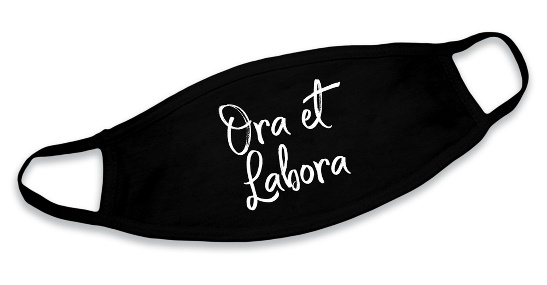 Če si izgubil denar, si veliko izgubil; če si izgubil čas, si izgubil še več; če si izgubil Boga, si izgubil vse. EVANGELIJ ZA 2. NEDELJO PO BOŽIČUAleluja. Slava tebi, Kristus, oznanjen si bil poganom. Slava tebi, Kristus, svet je vate veroval. Aleluja.Beseda je meso postala in se naselila med namiIz svetega evangelija po Janezu (1,1-18 ali 1,1-5.9-14)V začetku je bila Beseda
in Beseda je bila pri Bogu
in Beseda je bila Bog.
Ta je bila v začetku pri Bogu.
Vse je nastalo po njej
in brez nje ni nastalo nič, kar je nastalo.
V njej je bilo življenje in življenje je bilo luč ljudi.
In luč sveti v temí, a temá je ni sprejela.Bil je človek, ki ga je poslal Bog; ime mu je bilo Janez.
Prišel je zaradi pričevanja, da bi namreč pričeval o luči,
da bi po njem vsi sprejeli vero.
Ni bil on luč, ampak pričeval naj bi o luči.
Resnična luč, ki razsvetljuje vsakega človeka, je prihajala na svet.Beseda je bila na svetu in svet je po njej nastal,
a svet je ni spoznal.
V svojo lastnino je prišla, toda njeni je niso sprejeli.
Tistim pa, ki so jo sprejeli, je dala moč,
da postanejo Božji otroci, vsem, ki verujejo v njeno ime
in se niso rodili iz krvi ne iz volje mesa ne iz volje moža,
ampak iz Boga.
In Beseda je meso postala in se naselila med nami.
Videli smo njeno veličastvo,
veličastvo, ki ga ima od Očeta kot edinorojeni Sin,
polna milosti in resnice.Janez je pričeval o njej in klical:
»To je bil tisti, o katerem sem rekel:
Ta, ki bo prišel za menoj, je pred menoj,
ker je bil prej kakor jaz.«
Kajti iz njegove polnosti smo vsi prejeli milost za milostjo.
Postava je bila namreč dana po Mojzesu,
milost in resnica pa je prišla po Jezusu Kristusu.
Boga ni nikoli nihče videl;
edinorojeni Bog, ki biva v Očetovem naročju,
on nam je razlóžil.SVETE MAŠE IN OZNANILA V ŽUPNIJI ŠKOFIJESVETE MAŠE IN OZNANILA V ŽUPNIJI ŠKOFIJESVETE MAŠE IN OZNANILA V ŽUPNIJI ŠKOFIJENEDELJA2. NEDELJA PO BOŽIČU2. NEDELJA PO BOŽIČU3. JANUAR2021ob 8.30  (Plavje)ob 10.00 ob 11.30 (Tinjan)– za Marijo Černigoj, 30. dan– za  Štefana Rijavca– za žive in pokojne župljane PONEDEL.4. 1. 2021maša drugje– za Zvonka Hrelja   TOREK5. 1. 2021ob 18.00 (Zg. Škofije)– za Zvoneta KresetaSREDAGOSPODOVO RAZGLAŠENJE; TRIJE KRALJIGOSPODOVO RAZGLAŠENJE; TRIJE KRALJI6. 1. 2021ob 14.00 ob 18.00pogrebni obred za Berto Skok– za rajnega Oskarja  ČETRTEK7. 1. 2021ob 18.00– za SorodnikePETEK8. 1. 2021ob 18.00– za duhovne pokliceSOBOTA9. 1. 2021ob 18.00– za Lojzeta MramorjaNEDELJA3. NEDELJA PO BOŽIČU3. NEDELJA PO BOŽIČU10. JANUAR2021ob 8.30  (Plavje)ob 10.00 ob 11.30 (Tinjan)– za  žive in pokojne župljane– po namenu drovalca– za Burič Lucijo in Stjepana ter sorodnike 